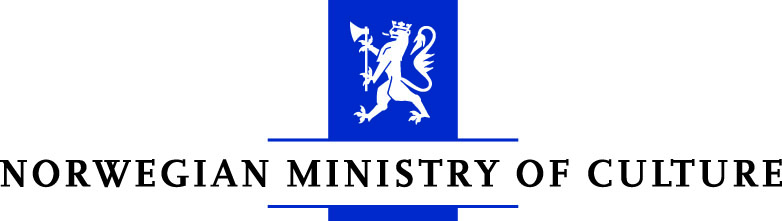 Application for an export permit for objects that come within the scope of § 23of the Cultural Heritage Act of 9 June 1978 and the regulations of 1 January 2007Please fill in the information required below:Description of the object – type, material, age and size (please provide measurements). A separate list can be used for applications concerning several objects of the same type:How and when the object(s) was aquired and the date of aquisition, who it was aquired from: Reasons for applying for an export permit/any further information of relevance for the application:……………………………………………………………………………………………………………………..Applicant’s signature							Place			Date_________________________________________________________________________Application received / date and signature of the issuing export permit authority:……………………………………………………………………………………………………………………..The assessment of the issuing export permit authority:In reference to § 23 of the Cultural Heritage Act of 9 June 1978 nr. 50 and the regulations of 1 January 2007 is the: application (stamp and signature)……….…….………….granted	application (stamp and signature)…….……………..….....rejected ………………………………………………………………………………………………………………………Signature of civil servant 	Name of institution issuing the export permit 	Place	DatePhotography: (with stamp and signature from the institution issuing the export permit) Name and address of the owner:Name and address of the recipient::Name and address of the applicant:Contact information of the applicant:Telephone:E-mail: